GUÍA DE CIENCIAS NATURALES         ¿Qué necesito saber?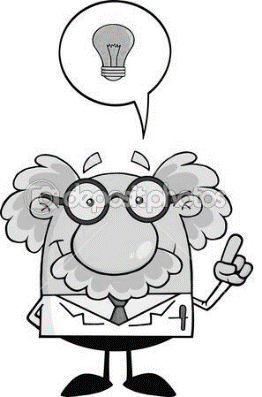 Necesito que leas muy bien cada instrucción y contestes muy tranquilo las preguntas.Si te arrepientes de alguna respuesta, borra y corrige.I.- Busca 5 conceptos relacionados con la unidad de células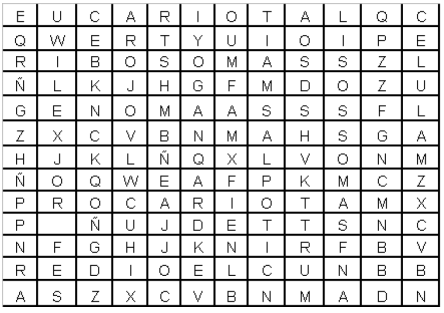 II.- Marca la alternativa correcta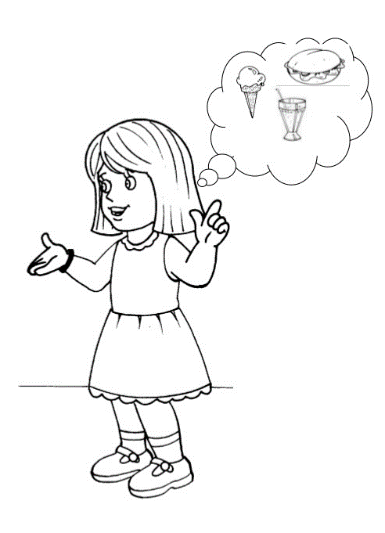                                                                         ¡como vamos!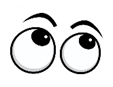 III.- Completa el siguiente esquema de la nutrición vegetal (fotosíntesis) con los conceptos dados:Rayos solares-oxigeno-savia elaborada-savia bruta-dióxido de carbono-sales minerales-agua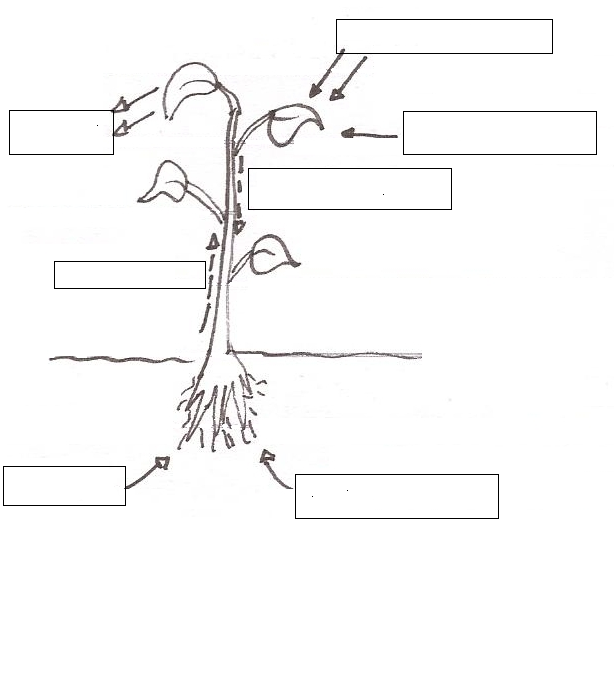 Nombre:Curso: 8°A   Fecha: semana N° 18¿QUÉ APRENDEREMOS?¿QUÉ APRENDEREMOS?¿QUÉ APRENDEREMOS?Objetivo (s): OA 3 -OA 4- OA 6Objetivo (s): OA 3 -OA 4- OA 6Objetivo (s): OA 3 -OA 4- OA 6Contenidos: la célula Contenidos: la célula Contenidos: la célula Objetivo de la semana: Comparan plantas y animales mediante el análisis de características generales de sus sistemas de transporte de sustancias e intercambio de gases.Caracterizan la célula como el elemento estructural básico de los seres vivos.Describen el rol del núcleo celular, como la ubicación de la mayor parte del material genético, en la diferenciación y las funciones de las células.Asocian estructuras de células eucariontes y procariontes con sus funciones mediante el uso de modelos.Objetivo de la semana: Comparan plantas y animales mediante el análisis de características generales de sus sistemas de transporte de sustancias e intercambio de gases.Caracterizan la célula como el elemento estructural básico de los seres vivos.Describen el rol del núcleo celular, como la ubicación de la mayor parte del material genético, en la diferenciación y las funciones de las células.Asocian estructuras de células eucariontes y procariontes con sus funciones mediante el uso de modelos.Objetivo de la semana: Comparan plantas y animales mediante el análisis de características generales de sus sistemas de transporte de sustancias e intercambio de gases.Caracterizan la célula como el elemento estructural básico de los seres vivos.Describen el rol del núcleo celular, como la ubicación de la mayor parte del material genético, en la diferenciación y las funciones de las células.Asocian estructuras de células eucariontes y procariontes con sus funciones mediante el uso de modelos.Habilidad:  absorción de energía Habilidad:  absorción de energía Habilidad:  absorción de energía 1.- Respecto a la teoría celular ¿Cuál (es)de las siguientes alternativas es (son) correctas? I.- La célula es la unidad estructural y funcional de los seres vivos.II.- Toda célula proviene de una preexistente  a.- solo II  b.- solo I.  c.- I. y II2.- “Tiene una estructura muy sencilla. No presenta subdivisiones en su interior y el, material genético se encuentra disperso en el citoplasma”. Corresponde a la célula:a.- vegetalb.- Procariotac.- Eucariota3.- Esta célula está presente en nosotros y en las plantas. Presenta núcleo y orgánulos. Corresponde a célula:a.- vegetalb.- Procariotac.- Eucariota4.- En esta célula, están señalados:a.- 1citoplasma-2pared celular-3ADN-4membrana plasmática.b.- 1ADN-2citoplasma-3pared celular-4membrana plasmática.c.- 1citoplasma-2ADN-3membrana plasmática-4pared celular5.- Capa externa que rodea la célula eucariotaa.- Membrana plasmáticab.- Citoplasmac.- Citoesqueleto6.- La importancia de la célula radica en:a.- Los sistemas del cuerpo humano incorporan nutrientesb.- Que llevan a cabo una serie de procesos vitales para los seres vivos.c.- Que son necesarias en la reproducción humana.7.- ¿A través de qué proceso los organismos incorporan los nutrientes necesarios para mantener las estructuras y funciones de las células?a.- La alimentaciónb.- La respiración celularc.- La nutrición8. En relación a las células es correcto decir:a.- Las neuronas son células especializadas de la piel del ser humano y por eso sentimos los cambios de temperaturab.- Es una macromolécula organizada en doble hebrac.- Contiene información necesaria para crecer, funcionar y reproducirse en el momento adecuado.